King Street Primary & Pre - SchoolHigh Grange Road SpennymoorCounty DurhamDL16 6RA                                                                                                                                         Telephone: (01388) 816078Email: kingstreet@durhamlearning.net         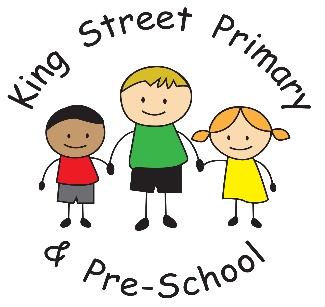 15/06/18Dear Parent/Carer,I would like to start by saying that I am proud to work at King Street Primary and would personally like to thank everyone for the positive comments that have been made about our school, staff and children. Opinions have been sought both online and in person and we are overwhelmed by just how positive everyone has been and how happy you feel your children are at school. The inspectors saw the very best of our school and your children continue to be a credit to our community, they will grow up to be valuable members of our society.The judgment made by Ofsted is not official yet and will not be released until it goes through an administrative process, however, we will continue to develop the school in the way we had planned by giving the children wider experiences such as Outdoor Education, trips and visits and ensuring that they continue to love coming to school. We will also continue to work alongside you and the way you think we can improve. Once the report is official we will direct you to the Ofsted page. I would also like to thank the children and parents from Year 1 who have all be involved in the Phonics Screening this week. Mrs Kane tells me that parents have been actively supporting their children at home and really making a difference to their children. Thank you for the time and effort you have given. The children are doing really well and we have been really impressed with them. The Father’s day event has had a great turn out with around 90 adults attending our lunch. The activities planned ensured that everyone has had a lovely afternoon and certainly one we would repeat again. We are now already looking at the diary next year to see what we can offer. This is just a gentle reminder that I am unable to authorise holidays in term time. This is not a personal choice but a Government request that all Head Teachers should be following. Our attendance levels are not at national expectations and despite the information on newsletters, the rewards offered as incentives to children and the follow up letters from the Local Authority, some families continue to keep their children away from school – some persistently absent attendance can be as low as 60%! Please- it makes such a vast difference to the attainment of children who attend regularly and those who do not, if your child is fit and healthy, please send them to school. Thank you again to everyone who has contributed to make our school successful. If you would like to be actively involved in the school developments and be a volunteer please get in touch. As always, we seek to find people who can share their interests with our children and really broaden the children’s experiences. You do not need to be a professional or expert in a particular field – just have enough skills to pass on to the children and maybe inspire them to follow a new passion. If you have any queries or concerns please speak to the class teacher or speak to myself. Yours Sincerely Mrs J BromleyDateTimeEventWednesday 27th June1.00 – 3.00EYFS & KS1 Sports DayThursday 28th June 20171.00 – 3.00KS2 Sports DayMonday 2nd – Wed 4th July3.00 – 6.00Parents Evening (Pre-School to Year 5)Tuesday 10th – Thursday 12th July3.00 – 6.00Parents Evening (Year 6)Wednesday 18th July1.45Year 6 Leavers’ AssemblyThursday 19th July6.00Year 6 SleepoverFriday 20th July5.45School Closes for Summer Holiday